Rechnungswesen1. 	VerfahrenBezeichnung:	Rechnungswesen	Fachabteilung: Verwaltung	Kontakt:	[Name des Abteilungsleiters]	ZweckbestimmungAbrechnung von Leistungen gegenüber Kunden, Abwicklung und Bezahlung von Leistungen von Lieferanten und externen Trainern, Erfüllung der Aufgaben eines ordnungsgemäßen Rechnungswesens.	Details zur Datenverarbeitung Betroffene Personen
(Unzutreffendes löschen, Fehlendes ergänzen.)Datenverwendung & Weitergabe
(Unzutreffendes löschen, Fehlendes ergänzen.)Verwendung internWeitergabe externInteresse des Verarbeiters an steuerlicher, rechtlicher und sonstiger Beratung überwiegt das Geheimhaltungsinteresse des Betroffenen, wenn die Empfänger zur Verschwiegenheit gegenüber Dritten gesetzlich oder vertraglich verpflichtet sind.Weitergabe DrittstaatenNein.AuftragsverarbeiterFirma		Steuerberatungskanzlei ………….	Adresse		[Postanschrift]		Kontaktperson	[Name, E-Mail, TelNr.]	Vertragsnummer				(Mehrere Auftragsverarbeiter gesondert anführen.)DatenkategorienKunden
(Unzutreffendes löschen, Fehlendes ergänzen.)Externe Trainer
(Unzutreffendes löschen, Fehlendes ergänzen.)Sonstige Geschäftspartner
(Unzutreffendes löschen, Fehlendes ergänzen.)Kontaktpersonen
(Unzutreffendes löschen, Fehlendes ergänzen.)Technisch-organisatorische Maßnahmen (TOMs)Applikationen
(Unzutreffendes löschen, Fehlendes ergänzen.)Datenschutz durch Technologiegestaltung („privacy by design“) ist gewährleistet durch:Restriktive Zugriffsberechtigungen	Sonstiges:	(Zutreffendes ankreuzen oder ergänzen.)Datenschutz durch datenminimierende Voreinstellungen („privacy by default“) ist gewährleistet durch:Grundeinstellungen in der BMD-Software	Sonstiges:	(Zutreffendes ankreuzen oder ergänzen.)Datensicherheit (Vertraulichkeit, Verfügbarkeit, Integrität)Elektronische VerarbeitungenVerschlüsselung sämtlicher Datenträger auf denen personenbezogene Daten gespeichert	 werden;	Verschlüsselung bei Übermittlungen an Auftragsverarbeiter oder Behörden;	Mehrstufige Systemsicherungen (B2D2T). Sämtliche Sicherungsdaten sind ebenfalls	 verschlüsselt und die Aufbewahrung der Archivbänder erfolgt georedundant.	Hohe Sicherungsmechanismen im Bereich der Netzwerktechnologie. Physisch getrenntes	 WLAN für Kunden.	Regelmäßige Überprüfung der Maßnahmen durch den Datenschutzverantwortlichen und den	 Auftragsverarbeiter.	Sonstiges:	(Zutreffendes ankreuzen oder ergänzen.)Analoge VerarbeitungenPapierakten (Handakten) werden lediglich nach Aktenzahl und/oder Namen des Betroffenen	 und/oder chronologisch nach dem Datum des Geschäftsfalles abgelegt. Es liegt daher kein	 Dateisystem im Sinne der DSGVO vor.	Sonstiges:	(Zutreffendes ankreuzen oder ergänzen.)Methoden zur DatenlöschungElektronische VerarbeitungenDie eingesetzten Applikationen (allenfalls ergänzt durch spezielle Software-Tools wie zB	 Tealium) gewährleisten, dass sämtliche elektronisch erfasste Datenkategorien mit	 entsprechenden Tags versehen werden. Dadurch wird die automatische Löschung bzw.	 Anonymisierung einzelner Datenkategorien, nach Wegfall der Rechtsgrundlage zur	 Verarbeitung, ermöglicht.	Betroffenenbegehren auf Löschung von Buchhaltungsdaten sind unzulässig.	Sonstiges:	(Zutreffendes ankreuzen oder ergänzen.)Analoge VerarbeitungenDa kein strukturierter Zugriff auf Papierakten, zB in Form einer dezentralen Abfrage	 bestimmter personenbezogener Daten, möglich ist, ist eine langfristige Aufbewahrung zur	 Beweissicherung bis maximal 10 Jahre nach dem letzten Kontakt gerechtfertigt.	Sonstiges:	(Zutreffendes ankreuzen oder ergänzen.)ProfilingNein	Ja, und zwar:	(Zutreffendes ankreuzen oder ergänzen.)EntscheidungsautomatisierungNein	Ja, und zwar:	Automatische Mahnläufe an Kunden, bei Überschreitung bestimmter Zahlungsziele.	Sperre von Kunden für Buchungen bei negativer Bonität oder Überziehung von	 Zahlungszielen.	Sperre von Geschäftspartnern bei Insolvenz.	Sonstiges:	(Zutreffendes ankreuzen oder ergänzen.)BetroffenenrechteInformation BetroffenerStandardformat: PDF	Sonstiges:	(Zutreffendes ankreuzen oder ergänzen.)Art der Information des BetroffenenE-Mail, wenn Anfrage per E-Mail, sonst per Post	Sonstiges:	(Zutreffendes ankreuzen oder ergänzen.)PersonengruppeAnmerkung01Kunden 02externe Trainer03sonstige Geschäftspartner04KontaktpersonenEmpfängerkategorieRechtsgrundlage01MarketingEinwilligungEmpfängerkategorieRechtsgrundlage02BankenVertrag03Steuerberatung, RechtsanwälteAbwägung 1)04Gerichte, BehördenGesetzKategorieHerkunftLöschfristEmpfänger, siehe 3.2.Anmerkung01NamePerson7J01-04§ 212 UGB, § 132 BAO02PostadressePerson7J01-0403Kundennummerintern7J01-0404BankverbindungPerson7J02-0405Zahlungskonditionenintern7J01,03,0406Ausgangsrechnungenintern7J01-0407Zahlungenintern7J02-0408offene Postenintern7J01,03,0409Mahnstufeintern7J01,03,0410BonitätKSV7J0111Daten zur Akquisition (Provisionen etc)intern7J01,03,0412Daten zur Steuerberechnung (USt-Pflicht, UID-Nr. etc)Person7J03,0413Buchhaltungsspezifische Daten (Anzahlung, Wertberichtigung udgl.)intern7J03,0414Daten zur Kostenrechnungintern7J01KategorieHerkunftLöschfristEmpfänger, siehe 3.2.Anmerkung01NamePerson7J01-04§ 212 UGB, § 132 BAO02Postadresse und KontaktdatenPerson7J01-0404Vertragsnummerintern7J01-0405BankverbindungPerson7J02,0306Zahlungskonditionenintern7J03,0407Eingangsrechnungenintern7J01-0408Zahlungenintern7J02-0409offene Postenintern7J01,03,0411BonitätKSV7J0112Daten zur Akquisition (Provisionen etc)intern7J01,03,0413Daten zur Steuerberechnung (USt-Pflicht, UID-Nr. etc)Person7J03,0414Buchhaltungsspezifische Daten (Anzahlung, Wertberichtigung udgl.)intern7J03,0415Daten zur Kostenrechnungintern7J01KategorieHerkunftLöschfristEmpfänger, siehe 3.2.Anmerkung01Name, FirmaPerson7J01-04§ 212 UGB
§ 132 BAO02Postadresse und KontaktdatenPerson7J01-0403KontaktpersonPerson7J0104Kundennummerintern7J01-0405BankverbindungPerson7J02-0406Eingangsrechnungen (alle Rechnungsdaten)Person7J01-0407Zahlungenintern7J02-0408offene Postenintern7J01,03,0409BonitätKSV7J01KategorieHerkunftLöschfristEmpfängersiehe 3.2.Anmerkung01NamePerson5J0402Firma, FunktionPerson5J0403PostadressePerson5J0404Kontaktdaten inkl. TelNr.Person5J04ApplikationAuftragsverarbeiterMaßnahmen01zB BMDSteuerberatersiehe Richtlinie für die Vergabe von User-Berechtigungen02Telebanking (zB ELBA)4-Augenprinzip bei Freigabe von Zahlungsaufträgen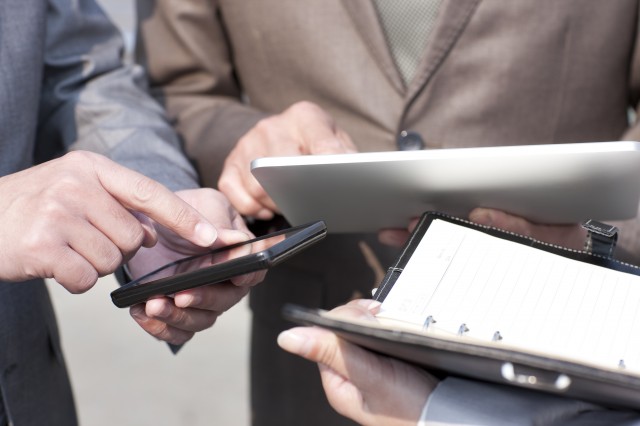 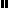 